NotesApproval of Agenda The agenda was approved as circulated.Approval of Minutes from JulyMinutes were approved as circulated.Business arising from previous MinutesNo business from previous minutes.COVID UpdateRestart PlanningRob shared the most recent presentation he made to the Operational Continuity Committee (OCC). The presentation outlined information that can be found on VIU’s COVID-19 Information and Updates web page as well as the COVID 19 Health and Safety Planning web page. It’s anticipated that limited internal VIU activities and events will resume around September 1 and limited external activities and events will resume around October 1. These dates are very much dependent on developing situations in the community and province. Generally, there will be a phased return to campus through to November and it’s likely that on-campus days will be blended with remote working situations depending on faculty/department need. Faculties/Divisions are required to develop an intake plan that’s reviewed by the OCC. A Worksite Safety Plan is also developed and reviewed by Health & Safety, and then the plan is signed off by the Dean/Director of the Faculty/Division. This mirrors faculty instructional plans. As face-to-face interaction ramps up in September, H&S folks will be available to field questions/concerns that faculties may have. Further, H&S will be doing random inspections to make sure safety plans are being followed. This is to ensure VIU is well prepared if/when WorkSafe inspectors come to check.Too, COVID Safety ambassadors, who will promote visual presence/awareness/reminders will be on hand at campus and there will be check in information centres. An intake process for external events will start September 1. Campus signage is being worked on and intended to be complete next week. Follow-Up on Action ItemsNo action items for follow up.Updates from Local Health and Safety CommitteesThe PR committee met. That campus is preparing return to work plans and managing significant managerial shifts. Report from Health and SafetyH&S has been focussed on COVID work, but events such as Shakeout (October 15, 2020) are in the developmental phase. Jurisdictional Reports BCGEU  no information to reportCUPE  no information to reportVIUFA  no information to reportVIUSU  no information to reportReview of ReportsIncident Report – JulyReviewed with no further comment.WorkSafe Inspection ReportsNo report for review.Incident/Accident & Investigation Summary ReportNo report for review. Special ReportsNo report for review. Safety Tour ReportNo report for review. New BusinessMembers are asked to forward teaching/standing commitment schedules to Margot so that fall and spring meetings can be scheduled.Information Items and CorrespondenceThere were no information nor correspondence items for review.Adjourned 10:35  Next MeetingMonday, September 2111:45-12:45Via Zoom (link to follow)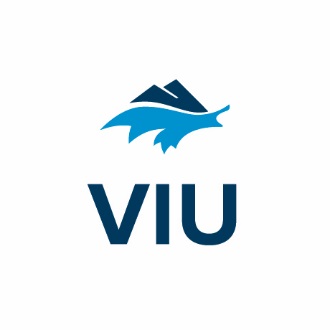 JOINT OCCUPATIONAL HEALTH & SAFETY COMMITTEEAugust 13, 2020ZoomPresentRegretsPresentRegretsKristine Monk (Admin)xChris Alemany (VIUFA) xRobert Okashimo (Admin) CxJessie Key (VIUFA)xDale Baumel (BCGEU)Cheryl Cave (VIUSU)xDaryl Pushor (BCGEU)xKim Sharpe (HSS)xKordell Bergen (CUPE)xErin Bascom (HSS)xTiffany McLaughlin (CUPE)xMargot Croft recorderx